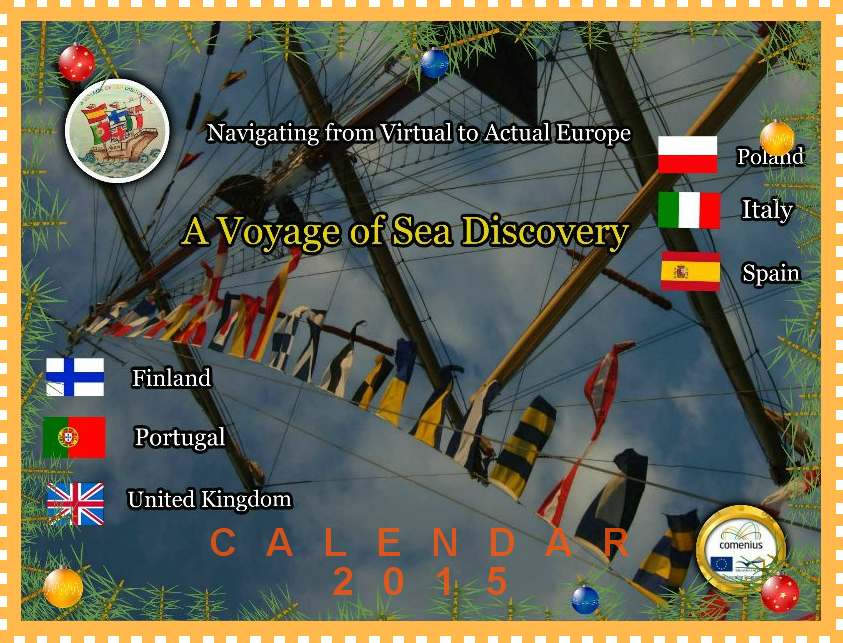           Colegio Puente III , Astillero, SPAIN          Escola Básica e Secundária Domingos Capela, Espinho, PORTUGAL          Keskuskoulu, Raahe, FINLAND          Istituto Comprensivo Statale di Cerisano, Cerisano, ITALY          Cardinal Hume Catholic School, Gateshead, UK          Gimnazjum z Oddzialami Integracyjnymi nr 4 im.Orla Bialego, Slupsk, POLAND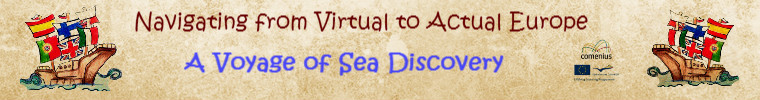 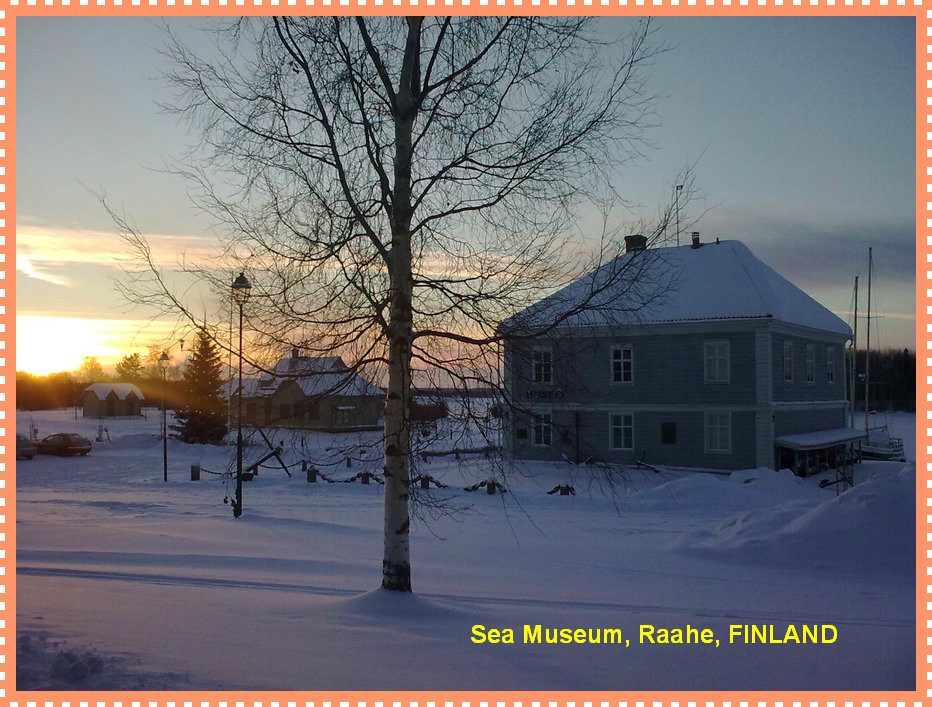      JANUARY 2015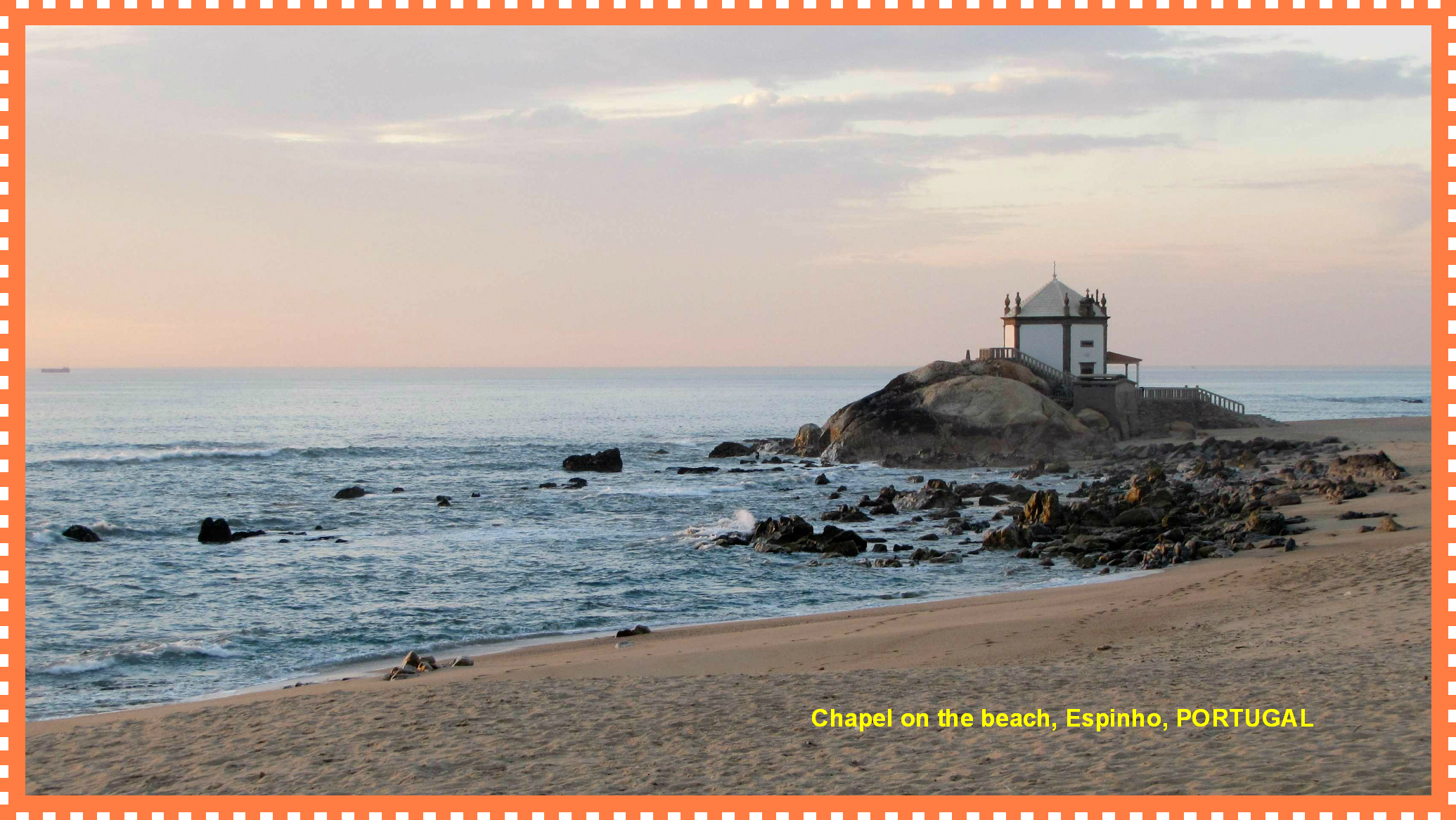     FEBRUARY 2015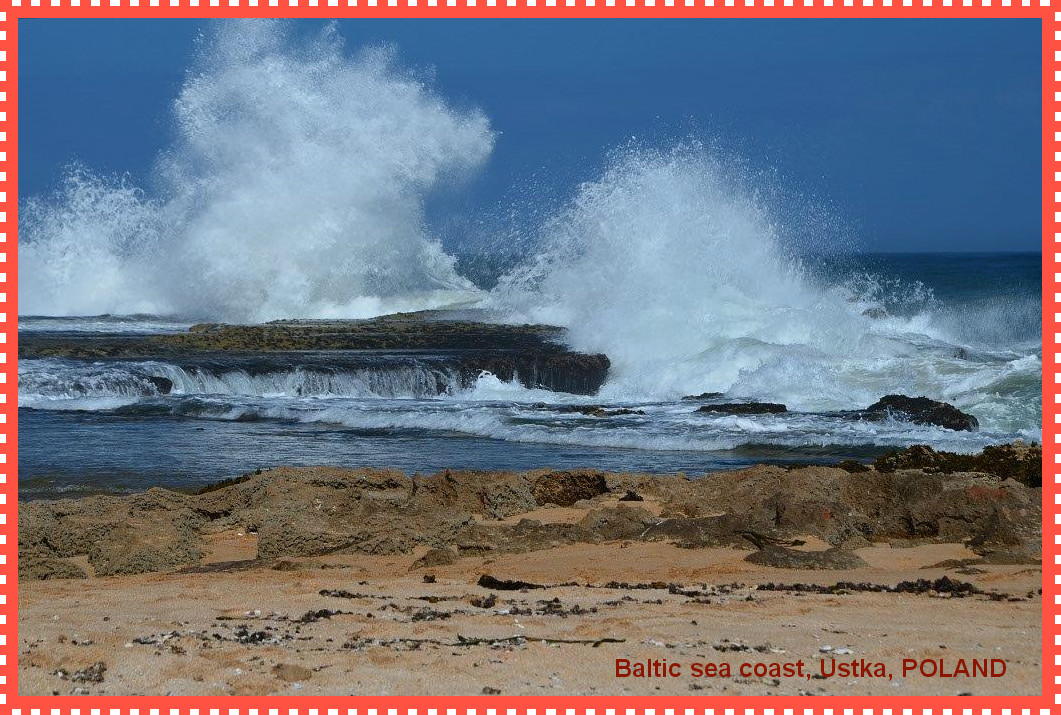       MARCH 2015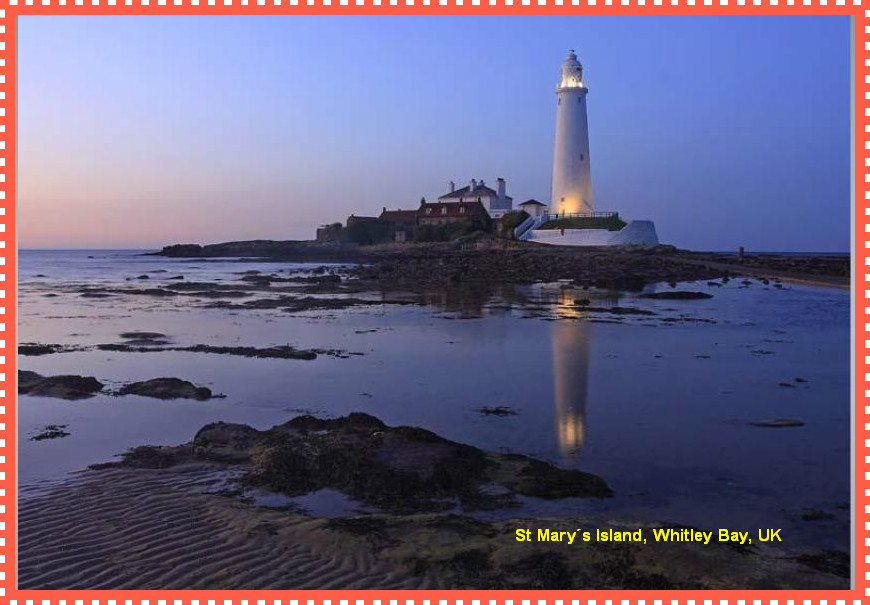     APRIL 2015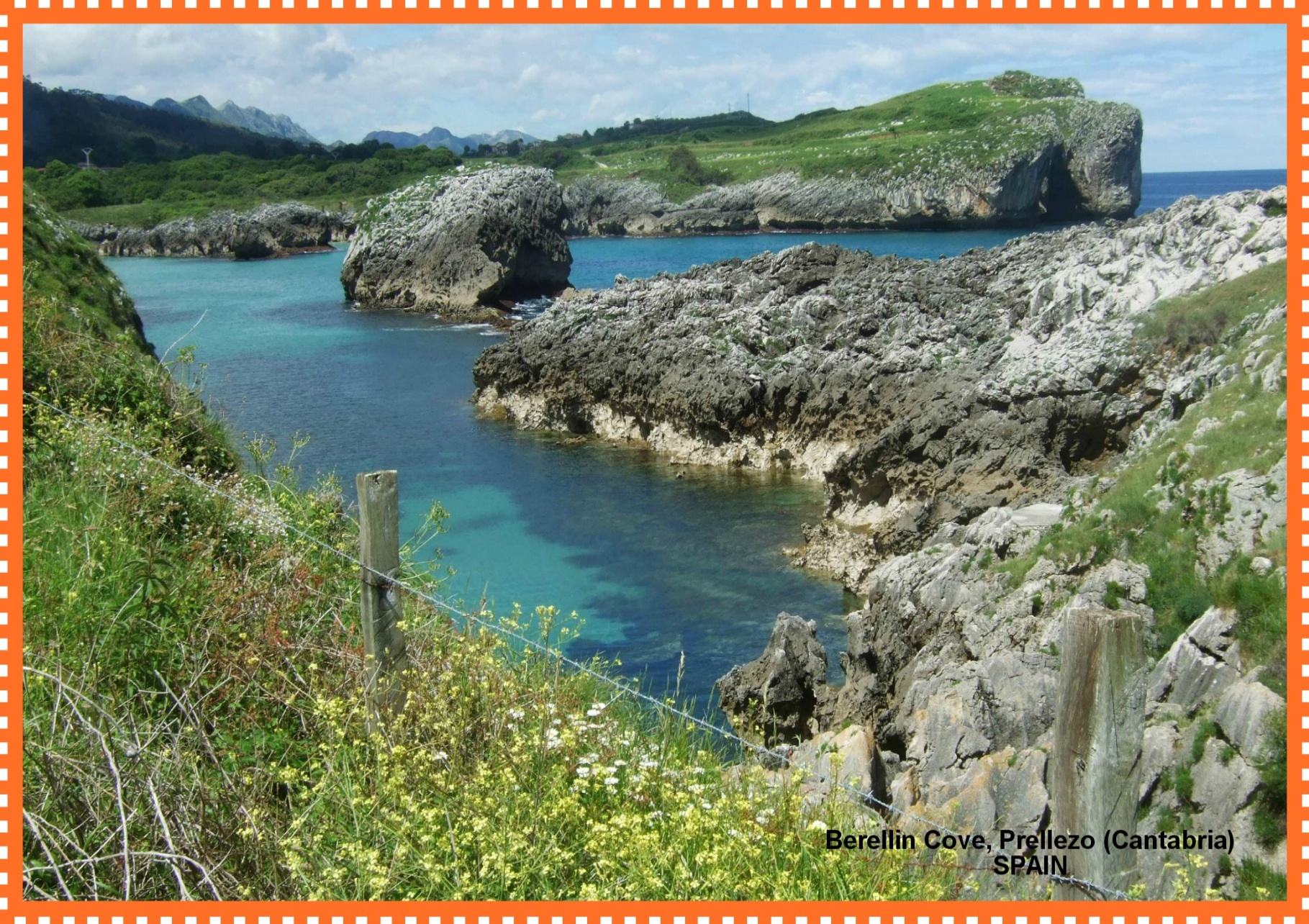     MAY 2015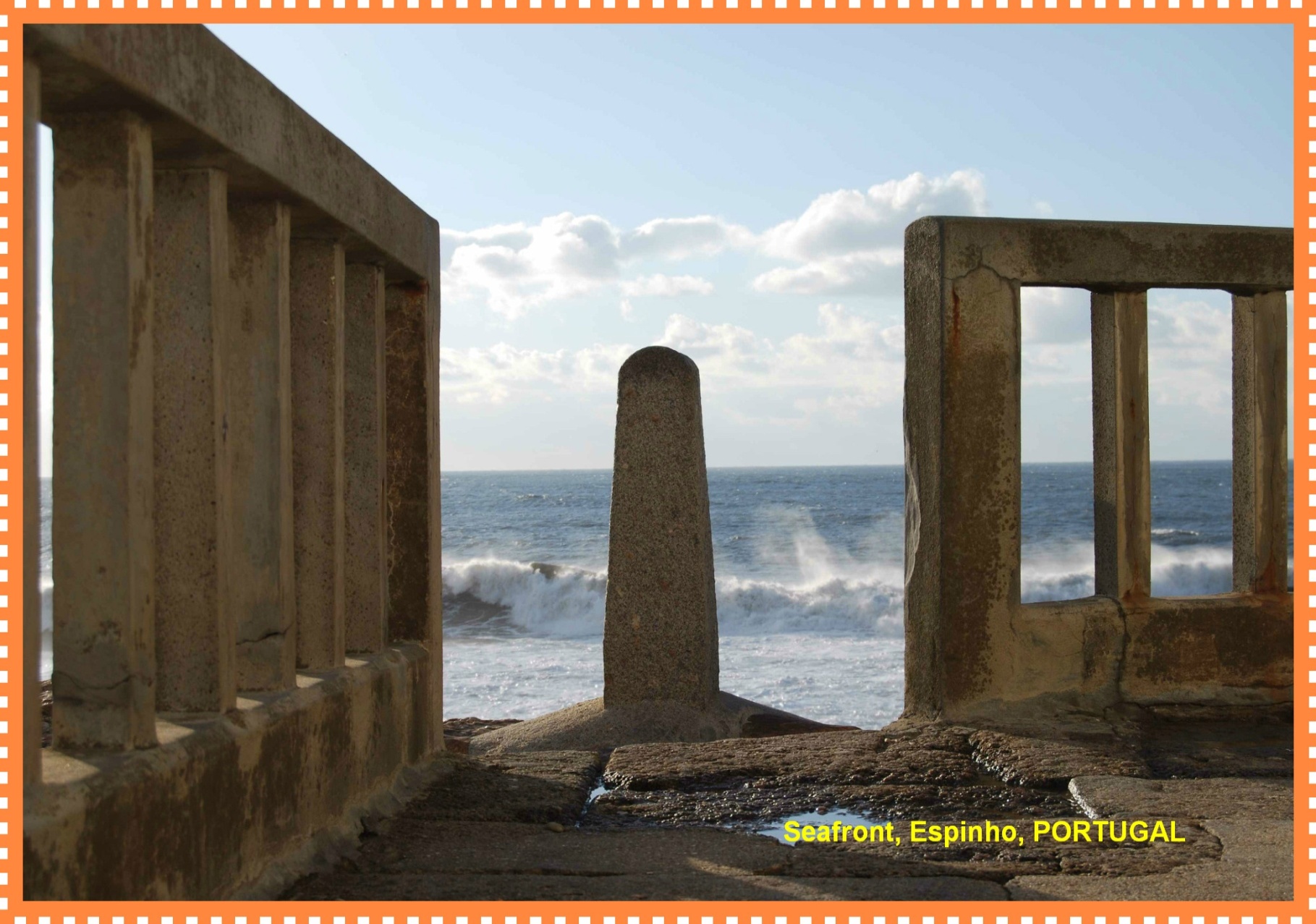     JUNE 2015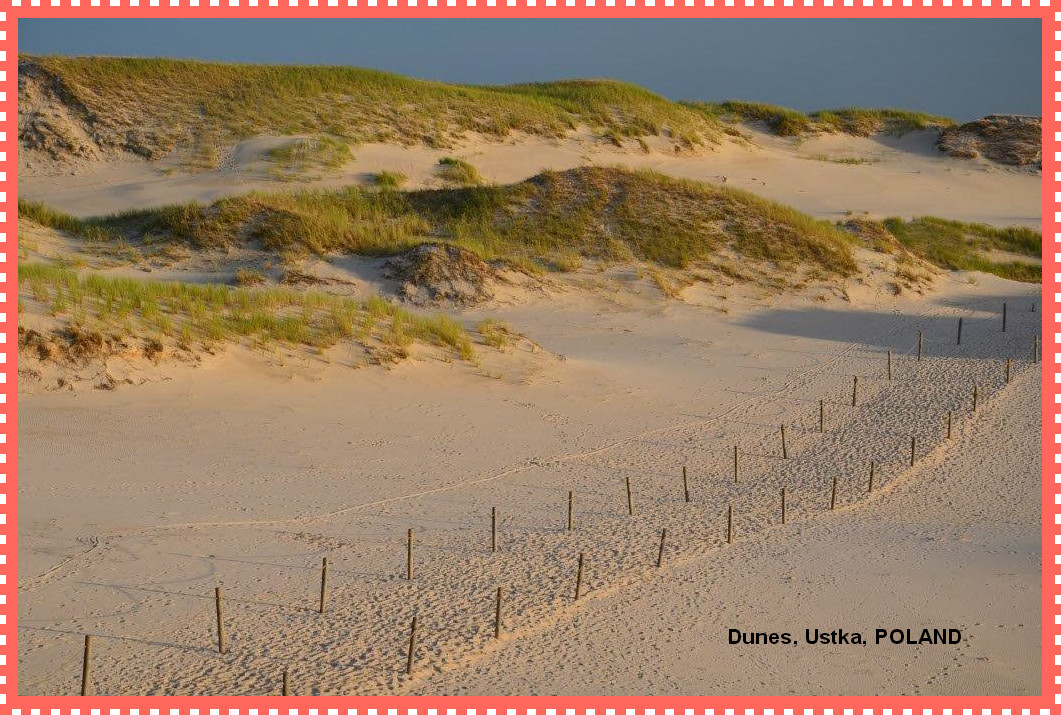     JULY 2015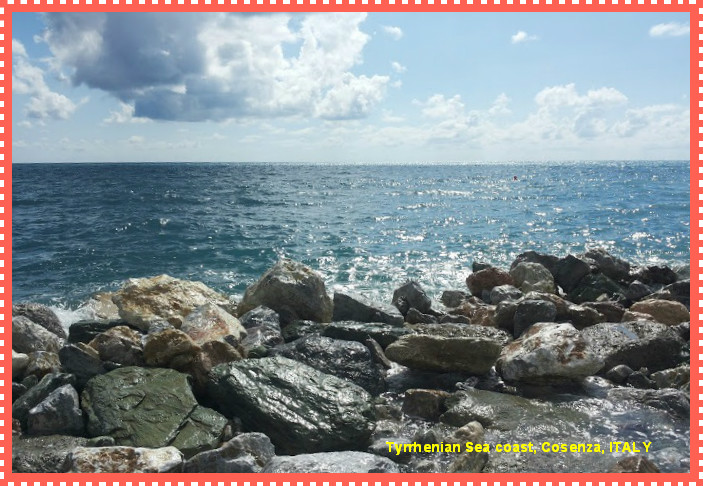     AUGUST 2015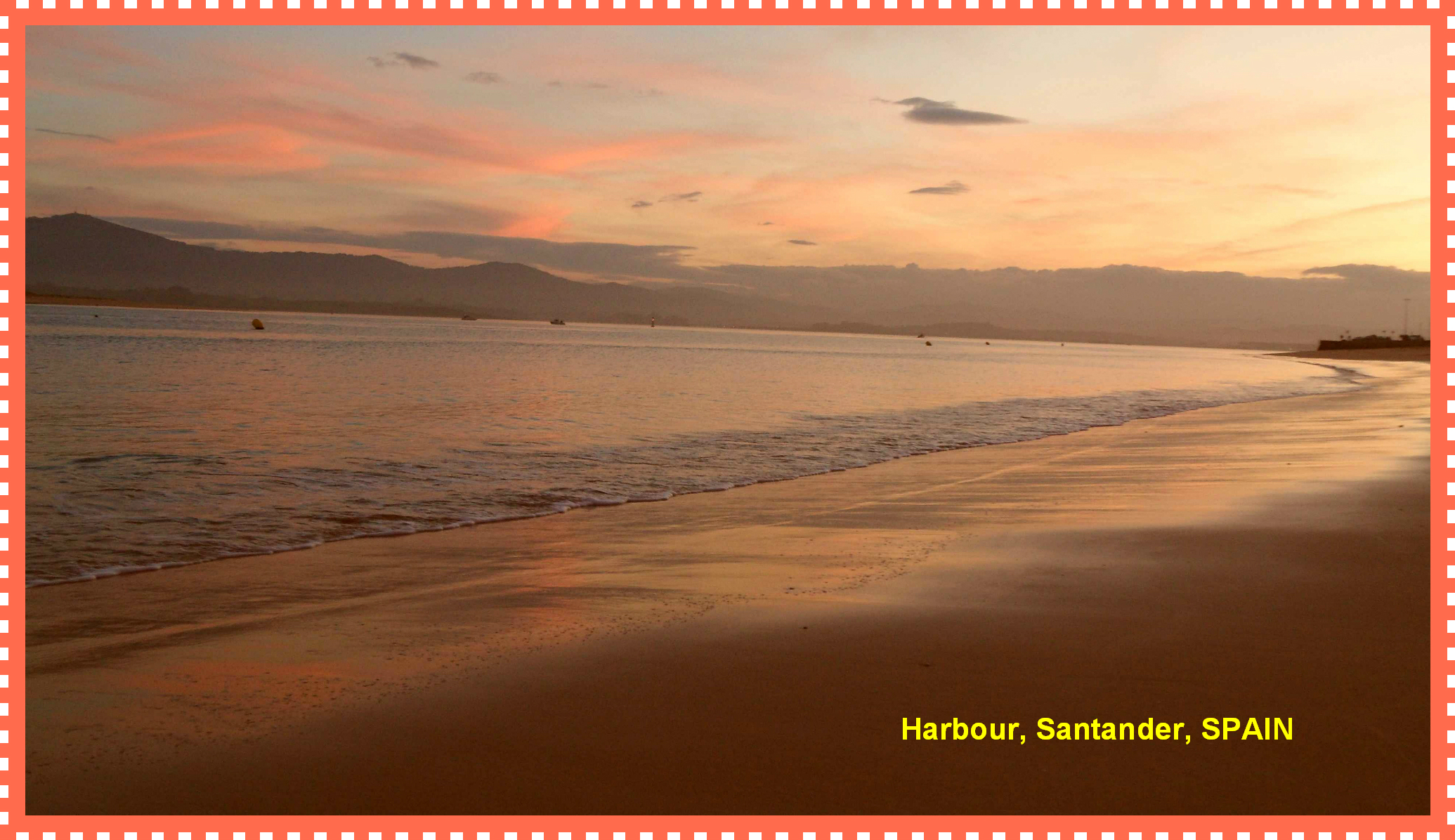     SEPTEMBER 2015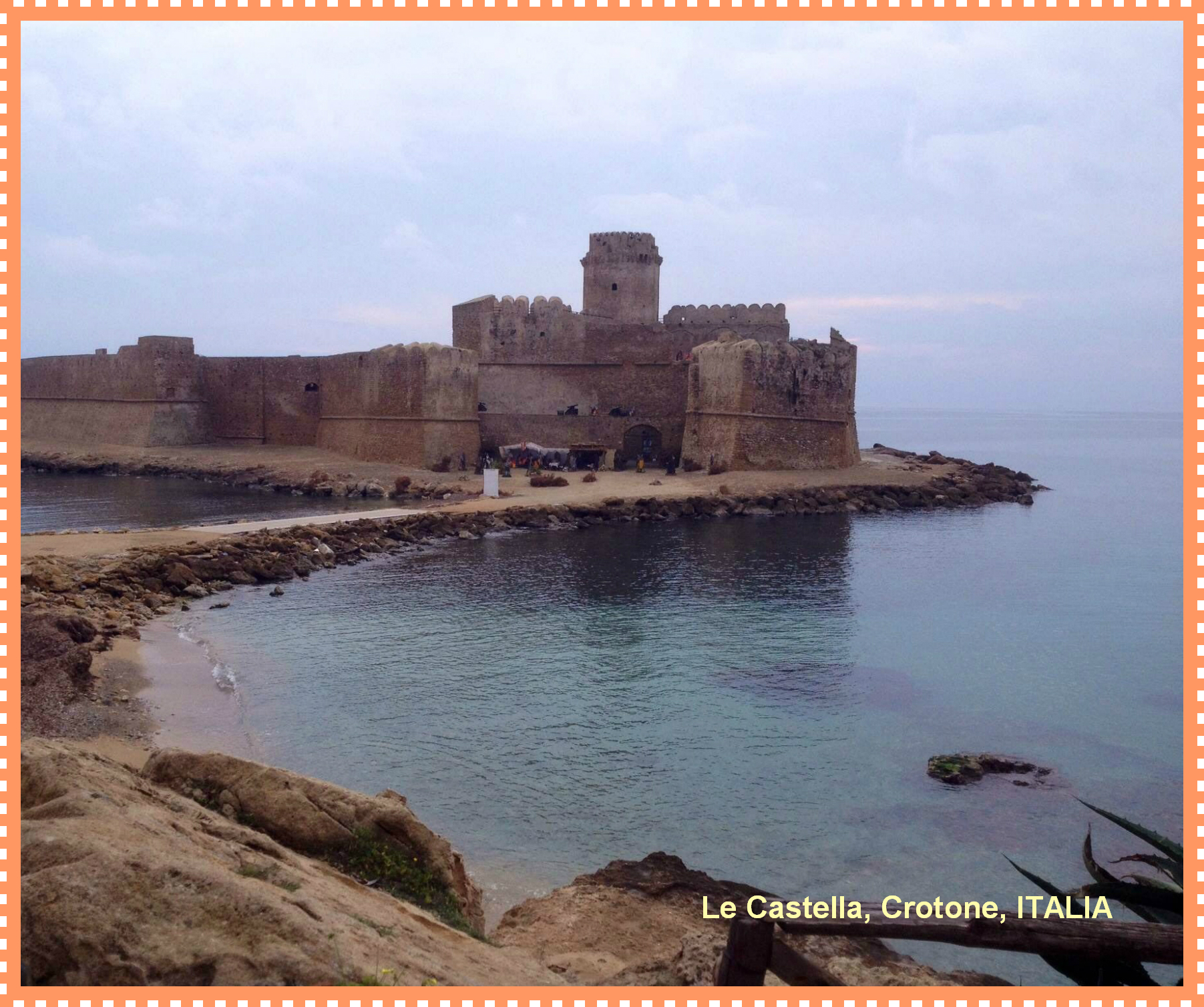     OCTOBER 2015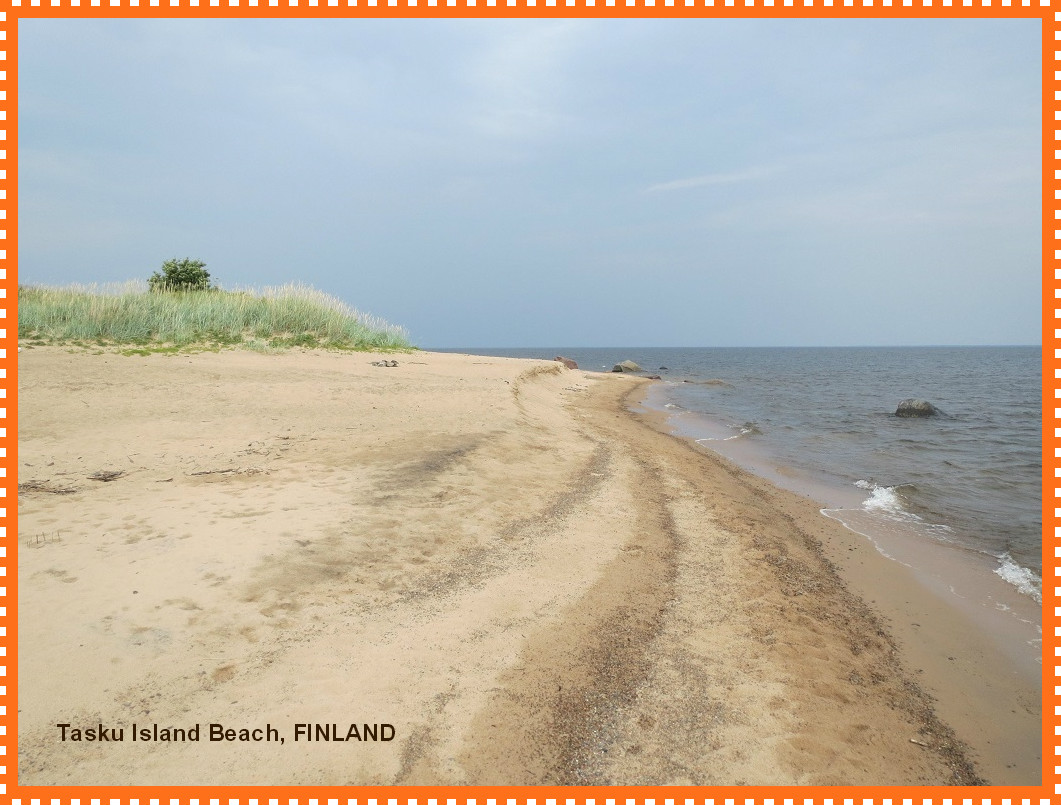      NOVEMBER 2015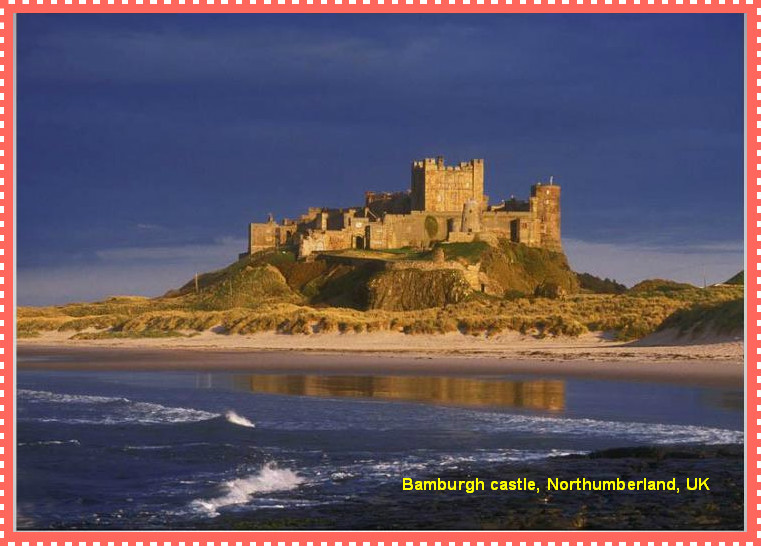     DECEMBER 2015MondayTuesdayWednesdayThursdayFridaySaturdaySunday12345678910111213141516171819202122232425262728293031MondayTuesdayWednesdayThursdayFridaySaturdaySunday12345678910111213141516171819202122232425262728MondayTuesdayWednesdayThursdayFridaySaturdaySunday12345678910111213141516171819202122232425262728293031MondayTuesdayWednesdayThursdayFridaySaturdaySunday123456789101112131415161718192021222324252627282930MondayTuesdayWednesdayThursdayFridaySaturdaySunday123456789101111213141516171819202122232425262728293031MondayTuesdayWednesdayThursdayFridaySaturdaySunday123456789101112131415161718192021222324252627282930MondayTuesdayWednesdayThursdayFridaySaturdaySunday12345678910111213141516171819202122232425262728293031MondayTuesdayWednesdayThursdayFridaySaturdaySunday12345678910111213141516171819202122232425262728293031MondayTuesdayWednesdayThursdayFridaySaturdaySunday123456789101112131415161718192021222324252627282930MondayTuesdayWednesdayThursdayFridaySaturdaySunday12345678910111213141516171819202122232425262728293031MondayTuesdayWednesdayThursdayFridaySaturdaySunday123456789101112131415161718192021222324252627282930MondayTuesdayWednesdayThursdayFridaySaturdaySunday12345678910111213141516171819202122232425262728293031